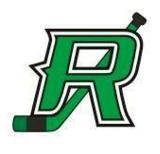 ROCKY MINOR HOCKEY ASSOCIATIONNovember 22, 2016In attendance:  Wes Tomyn, Kim McIntyre, Tracy Vanderaa, Rob Sims, Trish Datema, Dean Wedge, Twyla Roberts, Jayme Baird, Lori Lebeau, Nicole Currie, Erin Hoiland, Desmond Kleinscroth, Toni Alexander, Kelsey BairdAbsent: Glen Roberts, Cary Madsen, Scott AustadMeeting called to order at 6:07 pm  Additions to the Agenda: Absences and proper recording added under office manager report.Motion made by Desmond to accept the agenda as presented.  Seconded by Tracy Motion carriedMinutes from October 11th meeting were read Dean made a motion to accept the minutes from last meeting Nicole seconded.  Motion carried.Treasurers Report: Income statements were reviewed (no projector was available).  2 fines have been paid to CAHL League.  Capital expenses shown for jerseys and socks.  Money still outstanding from registration fees.  Cheque registry will be sent out by email following this meeting.  Casino night resulted in fines for teams with volunteers who did not fulfill their shifts (2 teams fined $100).  Volunteers were low for this event.  Volunteer bond requested to be discussed at General Meeting.  Ideas on this were presented.  For apparel, white socks have arrived, black socks are delayed due to supplier ordering error.  ¾ size nets are required for Dynamite level as per WCMHA.  Cost for these is $1300 (plus shipping) for 2 nets.  Sponsorship is pending but nets have been ordered pending board approval.A motion was made by Rob to purchase nets for $1300 plus shipping fees.  Motion seconded by Lori. – Motion carried.Money has been requested from a team to use funds from the player development fund.  Decision has been made to grant this request.  Volunteers were provided by the Dynamite team for the 50/50 draw at the Legends Hockey Game. Office Manager’s Report: Atom schedule is pending.  Christmas Break is scheduled December 23- January 1st.  Practices will resume January 2nd.  Team pictures being taken by SDI will be discussed in the New Year.In camera session 8:30 pm – discussion regarding picture nightOut of In camera session – 8:38 pmA discussion was held on attendance and the proper record keeping of this.  Registrars Report: All teams have been approved with Hockey Canada Registration.  Safety people are sufficient.  Intent for provincials due December 1st.  An email will be sent to manager to reconfirm their team rosters.President’s Report: Tiering meeting was held November 8th.  Recommendation after meeting for coaches to talk to surrounding areas to help decide on which level they should be tiered at.  A Development director will be required for RMHA. A discussion took place on a player development director and what this will mean for the players and the board.The town has asked for our interest in using  a game against the Hanson Brothers as a fundraiser during our Bantam Tournament.A discussion was held on whether this was a viable fundraiser and volunteer numbers.  This topic is tabled until next meeting.Vice President’s Report:  Nothing to reportCoach Coordinator –Nothing to reportReferee in Chief: - Nothing to reportRisk Manager/Clinic Coordinator:  Pee Wee tournament – 11 teams participated, one complaint was received.  Complaint was dealt with on a team level and tournament was profitable for the Pee Wee division. Concerns over Epact.A discussion was held on the effectiveness of EpactA motion was made by Nicole to terminate the use of Epact.  Seconded by Tracy – Motion carried.Directors:Tykes – Nothing to reportDynamites – League games have started.  There is concerns over ½ ice board storage.  Concerns have been brought forth to arena staff.  So far 6 teams registered for Dynamite Tournament December 3rd (includes 2 teams from RMHA).  This leaves team budget at a loss for this event.A motion was made by Rob Sims to waive RMHA fee.  Seconded by Tracy – Motion carriedNovice – Tournament set for January 14-15.  Tournament spots have been filled.Atom –Warriors have currently been tiered in tier 2.  Many attendance meetings have occurred.   Behavior issues have also been recorded, and player pledges have been sent out.  Rockets team have created disciplinary steps.Pee Wee- Nothing to reportBantam – Behavior issue meeting to be held.Midget – A request has been made to RMHA for a drive home service.  This request has been declined at this time due to current volunteer commitment. Female –Absence meeting has been held.  Bantam and Midget teams both obtained Gold medals at Wickfest.Leagues:CAHL – Nothing to reportWCMHA – Nothing to reportRMFHA – Nothing to reportGeneral Meeting set for December 13th at 6:30 pm – Location TBABoard meeting set for January 10th at 6:00 pmDesmond made a motion to adjourn meeting at 10:25. Kim seconded.  Meeting adjourned 10:25 pm.